ГОАУ «Свободненская специальная (коррекционная) школа-интернат»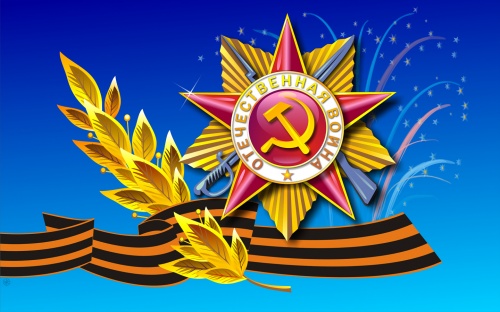        Мероприятие«ПОБЕДНЫЙ МАЙ!!!»	Воспитатель высшей                                                 квалификационной категории:                                                Кашина Т.П.Одним из постулатов патриотического воспитания в школе-интернате является формирование у воспитанников чувства уважения к традициям нашей страны, почитание старшего поколения, бережное отношение к памяти прошлого.Данная тема актуальна, так как 9 Мая вся страна отмечает великий праздник – День Победы, 73-ю годовщину победы советского народа в Великой Отечественной войне.  В преддверии значимого события, 7 мая в актовом зале школы-интерната было проведено мероприятие, с целью воспитания патриотизма, героизма, любви к Родине, уважение к тем людям, которые завоевали для нас Победу. «ПОБЕДНЫЙ МАЙ!»Цель: воспитание патриотизма, героизма, любви к Родине, уважение к тем людям, которые завоевали для нас Победу.Задачи:1. Пробудить в детях чувство сострадания, переживания и гордости за стойкость своего народа.2. Формировать умение слушать окружающих.3. Формировать основы эстетического воспитания.4. Развивать художественные и творческие способности.5. Научить передавать собственные чувства, развивать умения передавать чувства других.Подготовительная работа: подбор танцев, песен, стихов военных лет,  костюмы, оформление сцены, репетиции. Ход мероприятияВедущий 1Дорогие друзья! Мы родились и выросли в мирное время. Мы никогда не слышали воя сирен, извещающих о военной тревоге, не видели разрушенных фашистскими бомбами домов, не знаем, что такое нетопленое жилище и скудный военный паек.  Ведущий 2Нам трудно поверить, что человеческую жизнь оборвать так же просто, как утренний сон. Об окопах и траншеях мы можем судить только по кинофильмам да рассказам фронтовиков. Для нас война — история. Ведущий 1Славной победе нашего народа в Великой Отечественной войне мы посвящаем сегодняшний вечер.1. Песня “Весна  Победы” (9а класс)Дети и взрослые строятся, как бы образуя аллею, в руках у всех цветы. Несколько детей проводят по “аллее” ветеранов, держа их за руки, подводят к почетным местам для гостей, приглашают садиться. Песня смолкает.Звучит  тихая музыка, на её фоне ведущие говорят слова.Ведущий 1 - Война… От Бреста до Москвы – тысяча километров, от Москвы до Берлина – тысяча шестьсот.Ведущий 2 - Это если поездом, то менее четырех суток, а самолётом – примерно четыре часа…Ведущий 1 - А перебежками и по-пластунски – четыре года!Ведущий 2 - 4 года войны. 1418 дней и ночей народного подвига. 34 тысячи часов. И двадцать семь миллионов человеческих жизней.Ведущий 1 – Это 14 тысяч убитых ежедневно, 600 человек в час, 10 человек каждую минуту.Ведущий 2  – Каждый шестой житель нашей страны погиб во время войны. Если по каждому из них объявить минуту молчания, то она будет длиться – 38 лет.Музыка замолкает.Ведущий 1 – Всё помнится, ничто не забыто,
Всё помнится, никто не забыт
И днём и ночью в чаше из гранита
Святое пламя трепетно горит.Ведущий 2 – Пылает днём и ночью пламя
И озаряет шар земной,
Не утихает наша память
О тех, кто был убит войной.Ведущий 1 – Десятки лет легли меж нами,
Ушла в историю война.
Мы в сердце вечными словами
Погибших пишем имена.2. Музыкальный номер «Не прошеная война» (Симакова Л.П.)(Коллектив остаётся на сцене, ведущие подходят к микрофонам.)

Ведущий 1 – Неугасима помять поколений
И память тех, кого так свято чтим,
Давайте люди встанем на мгновенье
И в скорби постоим и помолчим.Ведущий 2– Встаньте! Пусть ваше молчание будет самым грозным протестом против войны!Ведущий 1 – Встаньте! И голоса погибших зазвучат в ваших душах – и это будет нашей молитвой!Ведущий2– Встаньте! Быть может тогда, в мире прольётся на одну каплю крови меньше!(звучит метроном, идёт минута молчания)
Танцевальный коллектив уходит со сцены. Ведущие продолжают концерт.Ведущий 1:  Мы не знаем войны, но мы слышали о ней от старших, мы не могли не слышать, потому что эта война пришла в каждый дом, в каждую семью.Ведущий 2: Почему же мы вновь вспоминаем о ней?Ведущий 1: - Потому, что дорого она нам обошлась. Мы понимаем, что за всё, что мы имеем - жизнь и праздник в нашей жизни, мы обязаны всем тем, кто воевал, погибал, выживал в тех адских условиях, когда казалось, что невозможно было выжить. За плечами этого праздника страшное время войны, разрухи, миллионы смертей.3. Песня «Ты помни…» (Семенчук И.П.)Ведущий 1 – Давно закончилась война, давно с войны пришли солдаты.
И на груди их ордена горят как памятные даты.Ведущий 2 – В один и тот же день и час на встречу, вы к друзьям спешите.
Но с каждым годом меньше вас, и нас за это вы простите.Ведущий 1 – Всем, кто вынес ту войну – в тылу иль на полях сражений,
Принёс победную весну, поклон и память поколений!Ведущий 2 – Сегодня все цветы –ветеранам,Ведущий 1 – Все улыбки – ветеранам,Ведущий 2 – Всё тепло майского солнца – ветеранам!– Ведущий 1  Всем отстоявшим, защитившим, не согнувшимся, смерть одолевшим!Ведущий 2 – Всем ветеранам и участникам Великой Отечественной войны,  мы обязаны жизнью. Низкий поклон вам, признательность и этот праздничные цветы!4. Песня «Я ангелом летал…» (4а,4в классы)Ведущий1: Не было в нашей стране семьи, которая не понесла бы в этой войне тяжелой утраты. Долг живых - не забывать о той страшной войне, о тех, кто спас Родину, советских людей от фашистского рабства. Мы у них в вечном долгу. Память о минувшей войне будет переходить от отцов к сыновьям, от сыновей к внукам. Иначе нельзя.5. Баллада о красках (Колесников Влад)Ведущий 1Какое было бы счастье, если бы  все люди на земле не знали, что такое война. Но столкнуться с ней в сложные периоды истории пришлось всем. Война не щадила ни детей, ни матерей, никого. Матери ждали сыновей и дочерей с войны. Матери воевали сами. Ведущий 2О, сколько безутешных матерей
Облились горькими слезами.
Их боли не пройти, не отогреть
Под траурными чёрными платками.На сцене под музыку появляется солдат.Мама, тебе эти строки пишу я. 
Тебе посылаю сыновний привет. 
Тебя вспоминаю, такую родную, 
Такую хорошую, слов даже нет! 
За жизнь, за тебя, за родные края 
Иду я навстречу свинцовому ветру, 
И пусть между нами сейчас километры, 
Ты здесь, ты со мною, родная моя! 
Мы стали суровыми людьми, мама. Редко смеёмся, мы не имеем права смеяться, пока горят наши города и сёла.  Мы побеждаем смерть, потому что дерёмся не только за свою жизнь. Мы выходим на поля сражений, чтобы отстоять Родину. 
Но ты, мамочка, о плохом не думай и не переживай за меня, я обязательно вернусь… Никакая пуля не посмеет пробить моё сердце… 
Я обязательно вернусь мама, ты только жди. 6. Песня «Молитва о сыне» (Семенчук И.П.)На сцену, под музыку, выходят ведущие. Музыка замолкает.Ведущий 1:У войны нет лица. У войны нет возраста, пола и национальности. Война ужасна. Война не выбирает. Каждый год мы вспоминаем войну, унесшую миллионы жизней. Каждый год мы благодарим тех, кто сражался за нашу страну.Ведущий 2:Великая Отечественная война унесла около 27 млн. жизней граждан Советского Союза. Из них около 10 млн. – солдаты, остальные – старики, женщины, дети. Но статистика молчит о том, сколько детей погибло в годы Великой Отечественной войны. Таких данных просто нет. Война искалечила тысячи детских судеб, отняла светлое и радостное детство. Они хлебнули горя полной чашей, может быть, слишком большой для маленького человека, ведь начало войны совпало для них с началом жизни… Сколько их было угнано на чужбину… Сколько убито нерождёнными…7.Песня  «Дети войны» (Михайленко С.)На сцену, под музыку, выходят ведущие и 4 чтеца.Ведущий 1 – Так заведено годами, и дальше так тому и быть –
Минувших лет святую память мы будем бережно хранить.
Хоть каждый год мы отмечаем немало светлых славных дней.
Но эти дни в начале мая навечно в памяти людей.1 ЧТЕЦ.
Ещё тогда нас не было на свете,
Когда гремел салют из края в край.
Солдаты, подарили вы планете
Великий Май, победный Май.
2 ЧТЕЦ.
Ещё тогда нас не было на свете,
Когда в военной буре огневой
Судьбу, решая будущих столетий,
Вы бой вели, священный бой.
3 ЧТЕЦ.
Ещё тогда нас не было на свете,
Когда с победой вы домой пришли,
Солдаты Мая, слава вам навеки
От всей земли, от всей земли.
4 ЧТЕЦ.
Пусть помнят все про подвиг вашей жизни,
Пусть люди помнят ваши имена.
И пусть умолкнут войны, что есть в мире
В тот день, когда черёмуха цвела.
8. Песня «К нам пришла Победа» ВИА «Багульник»Ведущий 1Пусть люди этот День не позабудут!
Четыре года страшных испытаний...
Потери, жертвы, искалеченные судьбы...
Война... и тысячи людских страданий!..
ИМЁН ГЕРОЕВ – НИКОГДА НЕ ПОЗАБУДЕМ!!!
Ведущий 2
Пусть мирных дней отсчёт ведёт Отчизна!
Людьми пусть правят только МИР и ДОБРОТА!
Пусть будет ДЕНЬ ПОБЕДЫ над фашизмом –
ПОБЕДОЙ МИРА на Планете НАВСЕГДА!..
Ведущий 1
Пусть люди этот День не позабудут!
Пусть Память свято сохранит те имена,
Которые приблизили ПОБЕДУ –
Своими жизнями, перечеркнув, "война"…
Ведущий 2
Четыре года испытаний страшных!..
МИР ПАВШИМ!.. – Ушедшим... Не вернувшимся домой!..
ПОКЛОН ТЫЛОВИКАМ!.. – на смену вставшим!..
Всем, кто ПОБЕДУ ОДЕРЖАЛ, – ПОКЛОН ЗЕМНОЙ!!!
9. Песня в исполнении хора «Главный праздник» Ведущий 1: Спасибо вам, ветераны, за мирное небо над нами, за то, что мы имеем возможность жить, учиться в своей родной школе. Именно благодаря вам, мы ею гордимся!Ведущий 2: Уважаемые ветераны Великой Отечественной войны и труда, уважаемые гости, поздравляем вас с Великим праздником - С днем Победы!Песня «День победы»